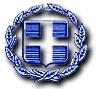 ΠΡΟΣΣύμβουλο Εκπαιδευτικών θεμάτωνΜπαμπαλώνα ΕλένηΘΕΜΑ: Δράσεις Γυμνασίου Πέλλας για την Ασφαλή Πλοήγηση στο Διαδίκτυο – Σχ. Χρονιά: 2018-19Στα πλαίσια ενημέρωσης και ευαισθητοποίησης των μαθητών του Γυμνασίου Πέλλας για την Ασφαλή Πλοήγηση στο Διαδίκτυο στην τρέχουσα σχολική χρονιά 2018-19 πραγματοποιήθηκαν οι ακόλουθες δράσεις που έλαβαν χώρα στο μάθημα της Πληροφορικής και στο πλαίσιο της θεματικής εβδομάδας, με υπεύθυνη καθηγήτρια την Παυλίδου Κυριακή ΠΕ86-83.Οι δράσεις οργανώθηκαν πάνω στον άξονα της αυτογνωσίας με ενίσχυση των αξιών που υιοθετεί το άτομο στη ζωή του. Εστίαση στην αξιοπρέπεια, στην αυτοπεποίθηση, στην αυτοκυριαρχία, ώστε να αποφευχθεί πιθανή θυματοποίηση του ατόμου μέσα σε οποιοδήποτε πλαίσιο διαδικτυακής πλοήγησης και επικοινωνίας. Για να επιτευχθεί ο στόχος ενίσχυσης της αυτοεικόνας του μαθητή έγιναν ελεύθερες συζητήσεις στην τάξη, με καταιγισμό ιδεών  και ελεύθερες τοποθετήσεις. Μοιράστηκαν φύλλα εργασίας και ζητήθηκε από τους μαθητές να ορίσουν το προσωπικό τους στίγμα στη Ζωή, τις προσδοκίες τους, τα όνειρά τους, τους στόχους τους, να ορίσουν τί θα πει ευτυχία και τί επιτυχία,  να σχεδιάσουν τη «γραφική παράσταση» της Ζωής τους, επενδύοντας στη ρήση «Εκεί που κοιτάς, εκεί θα πας». Αξιοποιήσαμε το σκεπτικό πως αν το άτομο ορίσει σαφώς την προσωπική του πορεία στη ζωή, εύκολα θα αναγνωρίσει τις παγίδες και θα ενεργοποιηθεί στο να τις αποφύγει. Σε δεύτερο στάδιο ο μαθητής κλήθηκε να υιοθετήσει τη στάση του «καλού φίλου». Να έχει τις κεραίες του ανοιχτές σε αλλαγές συμπεριφοράς που μπορεί  να εντοπίσει σε φίλους του, που προμηνύουν πως το άτομο αντιμετωπίζει θέματα εθισμού ή προβλημάτων διαδικτυακής επικοινωνίας. Περιγράψαμε πιθανά συμπτώματα συμπεριφοράς που θα έπρεπε να μάς προβληματίσει. Καταστρώσαμε σχέδιο δράσης με συμμάχους, όπως γονείς, δασκάλους, υπευθύνους από τη Δίωξη Ηλεκτρονικού Εγκλήματος. Τονίζουμε πως την περσινή χρονιά 2017-18 κλήθηκε ο Επικεφαλής της Δίωξης Ηλεκτρονικού Εγκλήματος  Γιώργος Παπαπροδρόμου και μίλησε σχετικά στους μαθητές του σχολείου μας, οι οποίοι είχαν μνήμες και τις ανακάλεσαν προσαρμόζοντάς τες στις προκλήσεις των νέων κινήτρων. Ο στόχος επετεύχθη και μέσα από παιχνίδια ρόλων. Οι μαθητές χωρίστηκαν σε ομάδες. Δόθηκαν σενάρια και διαμοιράστηκαν ρόλοι. Δόθηκε χρόνος επεξεργασίας και οι μαθητές παρουσίασαν το σχέδιο αντιμετώπισης των καταστάσεων που αφορούσαν εθισμό, cyber bullying, συνομιλίες και συναντήσεις με αγνώστους μέσα από πλατφόρμες των social media.Πλαισιώνοντας τα παραπάνω, στους μαθητές προβλήθηκαν video για την παγίδα ανάρτησης προσωπικών δεδομένων και φωτογραφιών στο διαδίκτυο, για τη συνομιλία με αγνώστους, για τους κινδύνους του εγχειρήματος της συνάντησης με αγνώστους. Εστιάσαμε και στις συναισθηματικές στιγμές αδυναμίας του ατόμου, όπου εύκολα κλονίζεται, γίνεται ευάλωτος καθώς αμφισβητεί τους οικείους του (γονείς, συγγενείς, φίλους και δασκάλους) και μπορεί να παρασυρθεί από τα λόγια ενός αγνώστους που εμφανίζεται ως «ο καλός σωτήρας» που έρχεται απρόσωπος, με υπομονή και εστίαση, να «ακούσει» τα προβλήματα του μαθητή. Εν κατακλείδι ολοκληρώσαμε το προφίλ ενός άρτιου ατόμου, με αυτοσεβασμό και αξιοπρέπεια, που ξέρει να αυτοπροστατεύεται και να προστατεύει τους οικείους του (φίλους ή/και αδέρφια). Οι εν λόγω δράσεις έλαβαν χώρα στα πλαίσια των μαθημάτων και δεν έχει κρατηθεί υλικό προς διαμοιρασμό. Βασίστηκαν στον προβληματισμό και στην ανταλλαγή απόψεων μέσα στην τάξη, με ενθάρρυνση συμμετοχής όλων των μαθητών. Η Υπεύθυνη Καθηγήτρια Πληροφορικής Παυλίδου Κυριακή